Профсоюз работников народного образования и науки Российской Федерации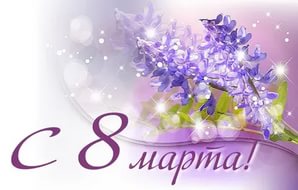 Архангельская городская общественная организацияЛомоносова пр., 209 оф.501, г.Архангельск, 163000Тел./факс 65-53-66 E-mail: gpo@atknet.ru Информация о мероприятиях городской организации профсоюзана  март 2018 года- - - - - - - - - - - - - - -  - - - - - - - - - - - - - - - - - - - - - - - - - - - - - - - - - - - - - - - - - - - - - - - - - - - - - - - - - - - - - -  Предоставить данную информацию к 1 апреля 2018 годаСписок молодых педагогов со стажем работы до 3 лет в ОУ ______________________________________ на 01.04.2018г.Информация о количественном составе членов профсоюза ППО ОУ _______________________________ на 01.04.2018г.Дата, времяМероприятиеМесто проведения14 марта  15.00Заседание Президиумапр. Ломоносова, 209,каб.312С 15 марта 3 недели(с 18.00 до 20.30 2 раза в неделюКурс «Школа юридических знаний»( для профсоюзного актива).Очень интересные и полезные темы.пр. Ломоносова, 209,каб.20115 марта 16.00Встреча с представителями команд-участников зимнего мероприятия «Праздник спорта»пр. Ломоносова, 209,каб.20320 марта 15.00Консультация по Порядку компенсации расходов на оплату стоимости проезда и провоза багажа к месту использования отпуска и обратно для лиц, работающих в организациях муниципального образования "Город Архангельск" как местности, приравненной к районам Крайнего Севера, финансируемых из городского бюджетаФПАО Троицкий, 39,4 этаж24 мартаПРАЗДНИК СПОРТАпр.Ленинградский, 386, стр.18)28 марта 14.00Правовой лекторий для руководителей - членов профсоюзапр. Ломоносова , 209,каб.20130 марта 15.00Заседание правления ФСПпр. Ломоносова, 209,каб.31223 мартаПроверка по перечислению профсоюзных взносовМБОУ № 95В течение месяцаПредоставление информации о проведении отчетных и отчетно-выборных профсоюзных собраний (если закончился срок)Председатели ППОВ течение месяцаВстречи  в образовательных учреждениях(по согласованию)В течение месяцаВстречи с председателями ППО (по согласованию)№Ф.И.О.ДолжностьЧлен профсоюзаДа/НетТелефонНаличие наставникаЧисленность на 1 января 2018 годаЧисленность на 1 апреля 2018 годаВступилоВыбыло (причины)